e→i  Práctica # 1	                        		Nombre: ________________________									Fecha: _____________  Período: ____Traduce al españolto compete  _____________________to measure_____________________to ask for/request_____________________to laugh	_____________________sonreír = to smile_____________________to repeat_____________________to serve_____________________to get dressed_____________________Ya sabes: decir (go-go) =	to say/tellB) Las formas en el presente								Conjuga el verbo “competir”Estudia el verbo medir					Conjuga el verbo “competir” 				               ***  “Reír”  tiene acento sobre cada í C)  Contesta la pregunta en la forma YO.¿Con quién (te) ríes mucho ? 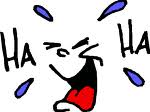 __________________________________________________________________¿En qué clase(s) mides cosas/objetos? __________________________________________________________________¿En cuál cuarto de casa (te) vistes normalmente?__________________________________________________________________D) Contesta la pregunta en la forma nosotros.¿Se visten tus amigos y tú con ropa formal o ropa casual? _______________________________________________________________¿Qué repiten los estudiantes y tú en la clase de español?_______________________________________________________________¿Dicen ustedes “buenos días/tardes” a la profesora? ________________________________________________________________E) Contesta la pregunta en la forma él/ella.¿Qué tipo de comida sirve tu madre mucho? _________________________________________________________________¿Quién te pide dinero a veces? _________________________________________________________________¿En cuál deporte/equipo (team) compite tu mejor amigo/a? _________________________________________________________________F)   Llena el espacio con la forma correcta de un verbo e → i.  ¿Cambio de raíz o no?El equipo UConn ______________________ (competes) para los trofeos nacionales.Mis amigos y yo nos ______________________ (laugh) mucho cuando vemos una película graciosa.Tú ______________________ (ask for) ayuda con mover la cómoda.  Vosotros ____________________ (get dressed) en los vestidores para la clase de educación física.Mis padres siempre ___________________ (repeat): ¡haz tus quehaceres!Amalia y yo _______________________ (measures) la cancha.Después de la fiesta vosotros _______________________ (say) gracias al amigo.Cuando me siento muy enfermo, mi abuela me ___________________ (serve) sopa de pollo en la cama.G) 								H)despedir							conseguir       sonreírperseguir							competir        corregirrepetir							Which ‘e’ changes in the boot?   Why?                      Does the ‘o’ change or the ‘e’?   Why?midomedimos midesmedísmidemidenme    río